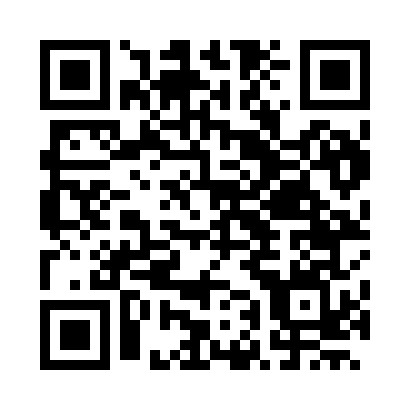 Prayer times for Zoteux, FranceMon 1 Jul 2024 - Wed 31 Jul 2024High Latitude Method: Angle Based RulePrayer Calculation Method: Islamic Organisations Union of FranceAsar Calculation Method: ShafiPrayer times provided by https://www.salahtimes.comDateDayFajrSunriseDhuhrAsrMaghribIsha1Mon4:135:451:566:1710:0811:392Tue4:145:451:576:1710:0811:393Wed4:145:461:576:1710:0711:394Thu4:155:471:576:1710:0711:395Fri4:155:481:576:1710:0611:396Sat4:165:491:576:1610:0611:387Sun4:175:501:586:1610:0511:388Mon4:175:501:586:1610:0511:389Tue4:185:511:586:1610:0411:3710Wed4:195:521:586:1610:0311:3711Thu4:195:531:586:1610:0211:3712Fri4:205:541:586:1610:0111:3613Sat4:215:561:586:1510:0111:3614Sun4:215:571:586:1510:0011:3515Mon4:225:581:596:159:5911:3516Tue4:235:591:596:159:5811:3417Wed4:236:001:596:149:5711:3318Thu4:246:011:596:149:5611:3319Fri4:256:031:596:149:5511:3220Sat4:266:041:596:139:5311:3121Sun4:276:051:596:139:5211:3122Mon4:286:061:596:139:5111:2923Tue4:306:081:596:129:5011:2724Wed4:326:091:596:129:4811:2525Thu4:346:101:596:119:4711:2326Fri4:366:121:596:119:4611:2127Sat4:386:131:596:109:4411:1928Sun4:406:151:596:109:4311:1729Mon4:426:161:596:099:4111:1430Tue4:456:171:596:089:4011:1231Wed4:476:191:596:089:3811:10